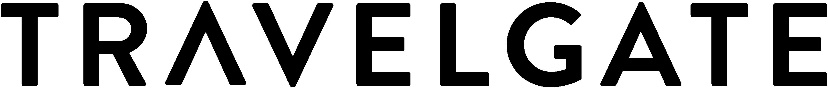 1η μέρα: ΑΘHNA – ΠΑΡΙΣΙ – ΞΕΝΑΓΗΣΗ ΠΟΛΗΣ – ΠΥΡΓΟΣ ΑΙΦΕΛ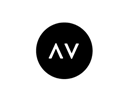 Συγκέντρωση στο αεροδρόμιο 2 ώρες πριν την πτήση σας και αναχώρηση για την Πόλη του Φωτός. Άφιξη στο αεροδρόμιο του Παρισιού και μετά την παραλαβή των αποσκευών σας, θα σας περιμένει αντιπρόσωπός του γραφείου. Μεταφορά στην πόλη για να ξεκινήσουμε την πανοραμική ξενάγηση στα κυριότερα αξιοθέατα του Παρισιού με τον επίσημο ελληνόφωνο ξεναγός μας. Θα ξεκινήσουμε από το έμβλημα της πόλης, τον Πύργο του Άιφελ και το Τροκαντερό όπου θα κάνουμε στάση για αναμνηστικές φωτογραφίες, στη συνέχεια θα θαυμάσουμε την Αψίδα του Θριάμβου (Αrc de Triomphe), τη διάσημη λεωφόρο των Ηλυσίων Πεδίων που το βράδυ είναι γιορτινά φωτισμένη, το μικρό και το μεγάλο παλάτι, την Πλας Κονκόρντ (Πλατεία Ομονοίας), το εντυπωσιακό κτίριο της Όπερας, τις πολυσύχναστες λεωφόρους Grands Boulevards, το Μουσείο του Λούβρου με τις φημισμένες πυραμίδες του, τη Γαλλική Ακαδημία, το Δικαστικό Μέγαρο, τη νέα γέφυρα Ποντ Νεφ, το Δημαρχείο. Σειρά έχει η επιβλητική Notre Dame (Παναγία των Παρισίων), επιβλητικός καθεδρικός ναός της πόλης, το μνημείο που ενέπνευσε στον Βίκτωρα Ουγκώ το ομώνυμο μυθιστόρημα με τον συμπαθέστατο Κουασιμόνδο. Μεταφορά στο ξενοδοχείο και τακτοποίηση. Τo βράδυ βγείτε μια βόλτα (προαιρετικά) και απολαύστε την βραδινή ζωή στην παριζιάνικη πρωτεύουσα.2η μέρα: ΠΑΡΙΣΙ – ΞΕΝΑΓΗΣΗ ΜΟΥΣΕΙΟ ΤΟΥ ΛΟΥΒΡΟ – ΚΗΠΟΙ ΚΕΡΑΜΙΚΟΥ – προαιρετικά ΚΡΟΥΑΖΙΕΡΑ ΣΤΟΝ ΣΗΚΟΥΑΝΑΠρόγευμα στο ξενοδοχείο σας. Σήμερα θα απολαύσουμε την ξενάγηση στο Μουσείο του Λούβρου, σε ένα από τα μεγαλύτερα μουσεία του κόσμου με περισσότερα από 30 χιλιάδες εκθέματα και περισσότερους από 10 εκατομμύρια τουρίστες το χρόνο! Θα ξεναγηθούμε στην Ελληνική και στη ρωμαϊκή πτέρυγα και θα δούμε μεταξύ άλλων και τις τρεις Βασίλισσες του Λούβρου, την Αφροδίτη της Μήλου, τη Νίκη της Σαμοθράκης αλλά και την αινιγματική Τζοκόντα του Ντα Βίντσι. Επιπλέον θα θαυμάσουμε πίνακες της Αναγέννησης, έργα νεοκλασικισμού και ρομαντισμού. Στη συνέχεια χρόνος ελεύθερος, ο ξεναγός μας θα σας δώσει οδηγίες για τις μετέπειτα κατ’ ιδίαν προαιρετικές σας δραστηριότητες. Δεν περιλαμβάνεται μεταφορά επιστροφής. Μπορείτε αν θέλετε να παρατείνεται το χρόνο παραμονής σας στο Μουσείο του Λούβρου για να δείτε κατ’ ιδίαν κι άλλες αξιόλογες πτέρυγες, μην ξεχνάτε ότι πρόκειται για το μεγαλύτερο μουσείο του κόσμου! Βρίσκεστε στο κέντρο της πόλης και μπορείτε να κάνετε βόλτα στα καταστήματα ή αν θέλετε μπορείτε να ανεβείτε στο Παλαί ντε Σαγιώ για μια μοναδική φωτογραφία του Πύργου του Άιφελ. Σχετικά κοντά βρίσκεται το Μουσείο d’Orsay, το οποίο ξεκίνησε να κατασκευάζεται το 1898 ως κτήριο κεντρικού σιδηροδρομικού σταθμού. Εκεί στεγάζονται εκθέματα γλυπτικής, ζωγραφικής, αντικειμένων έργων τέχνης (Objets d' Art), αρχιτεκτονικής, φωτογραφίας και γραφικών τεχνών. Εναλλακτικά σας προτείνουμε να απολαύσετε μια όμορφη κρουαζιέρα στον  Σηκουάνα με τα Bateaux Parisiens. Κυλήστε απαλά κάτω από θρυλικές γέφυρες και δείτε γωνιές ιστορικές που δεν βλέπονται, παρά μόνο με πλοιάριο! Θα κάνετε το γύρο από το νησάκι Ιλ ντε λα Σιτέ και θα θαυμάσετε την επιβλητική Παναγία των Παρισίων (Notre Dame de Paris), θαυμαστό αρχιτεκτονικό μνημείο γοτθικού ρυθμού γνωστό και από το ομώνυμο μυθιστόρημα με τον Κουασιμόδο που ανακατασκευάζεται λόγω της πυρκαγιάς . Κατά τη διάρκεια της κρουαζιέρας, γίνεται ξενάγηση αγγλόφωνη από τα ηχεία του πλοίου.  3η μέρα: ΠΑΡΙΣΙ – ΟΛΟΗΜΕΡΗ ΕΚΔΡΟΜΗ ΣΤΗΝ ΠΑΙΧΝΙΔΟΥΠΟΛΗ ΤΗΣ ΝΤΙΣΝΕΫΛΑΝΤΠρόγευμα στο ξενοδοχείο σας. Σήμερα θα επισκεφτούμε τον μαγικό κόσμο των παιχνιδιών, την Disneyland, που δημιουργήθηκε σ' ένα απέραντο χώρο με λίμνες, δάση και κανάλια, σε λιγότερο από μια ώρα από το Παρίσι. Εντυπωσιακές παρελάσεις, παραμυθένια  παλάτια και ολοζώντανες φιγούρες του Ντίσνεϋ σας μεταφέρουν στον κόσμο της φαντασίας. Υπέροχη γιορταστική μουσική αντηχεί σε όλο το πάρκο, χρωματιστές φιγούρες του Ντίσνεϋ βολτάρουν ανάμεσα στα χαρούμενα πλήθη, παιδικοί ήρωες περπατούν δίπλα σας, ονειρικά καταστήματα γεμάτα με αγαπημένα παιχνίδια και γαλλικά λαχταριστά γλυκά σας περιμένουν να τα επισκεφτείτε... Το όνειρο ξεκινά! Ταξιδέψτε με τους Πειρατές της Καραϊβικής ή τον Ιντιάνα Τζόουνς στη “Χώρα της Περιπέτειας”, χαθείτε στο άπειρο μ' ένα διαστημόπλοιο στο “Βουνό του Διαστήματος”. Ανεβείτε στα άλογα του “Καρουσέλ του Λάνσελοτ”, συναντήστε τον Πινόκιο, τον Ντάμπο το ελεφαντάκι, τη Χιονάτη και τους εφτά νάνους στη “Χώρα της Φαντασίας’”. Επιτέλους φέτος ξανάνοιξαν και τα θεάματα στο Star Wars που είχαν κλείσει πολύ καιρό για ανακαίνιση, αλλά και ανανέωση με καινούρια παιχνίδια! Δίπλα στο πάρκο της Ντίσνεϋλαντ, ανακαλύψτε το μαγεμένο κόσμο του κινηματογράφου και της τηλεόρασης στο Πάρκο Walt Disney Studios, το οποίο αποτελείται από 4 θεματικές ενότητες, που προτείνουν υπέροχες ατραξιόν και θεάματα που κόβουν την ανάσα. Από τα top θεάματα είναι τα Crush’s Coaster, Stitch, Rock’n’Roller Coaster, κ.ά. Πανέμορφο θέαμα η παρέλαση, όπου σκορπώντας χρώμα, μουσική και μαγεία, ο Μίκυ και οι φίλοι του διασχίζουν το πάρκο μέσα σε μια απίστευτη γιορταστική ατμόσφαιρα, για να κλείσουν την παρέλασή τους με ένα φαντασμαγορικό φινάλε γεμάτο λάμψη.  Επιστροφή στο Παρίσι με όμορφες αναμνήσεις!  Προσοχή,  Για οργανωτικούς λόγους, όσοι επιθυμούν να συμμετάσχουν στην ολοήμερη εκδρομή της Ντίσνεϋλαντ, είναι απαραίτητο να το δηλώνουν τη στιγμή της κράτησης, με πληρωμή του εισιτηρίου από το Γραφείο μας (89 ευρώ κατ’ άτομο, για 1 μέρα / 1 πάρκο). Η εξασφάλιση των μεταφορών γίνεται με τη δήλωση συμμετοχής και την αγορά του εισιτηρίου. Πρόκειται για ολοήμερη εκδρομή και η αναχώρηση από τη Ντίσνεϋλαντ γίνεται περίπου στις 19.00-20.00 (θα ενημερώνεστε τοπικά από τον αρχηγό σας), στην περίπτωση που θέλετε να αναχωρήσετε νωρίτερα μπορείτε να πάρετε το τρένο (με έξοδα δικά σας), καθώς υπάρχει σταθμός RER ακριβώς έξω από το πάρκο που συνδέει κατευθείαν με το κέντρο του Παρισιού. 4η μέρα: ΠΑΡΙΣΙ – ΠΟΛΥΚΑΤΑΣΤΗΜΑΤΑ - ελεύθερη μέραΠρόγευμα στο ξενοδοχείο. Σήμερα μπορείτε να γνωρίσετε τη γοητευτική αγορά του Παρισιού. Αξίζει να επισκεφθείτε τα πολυκαταστήματα Galleries Lafayette και Printemps. Οι βιτρίνες τους είναι τόσο εντυπωσιακά στολισμένες που θυμίζουν πανέμορφο θεατρικό σκηνικό, με ζωηρά χρώματα και κινούμενες φιγούρες! Εναλλακτικά περιπλανηθείτε στην γοητευτική περιοχή Μαραί (Marais) στη δεξιά όχθη του Σηκουάνα. Εκεί βρίσκεται το μοντέρνο και διάσημο Centre Georges Pompidou (ή αλλιώς Beaubourg), το Μουσείο Σύγχρονης & Μοντέρνας Τέχνης. Στους 3 πρώτους ορόφους φιλοξενείται βιβλιοθήκη, ενώ το Μουσείο Μοντέρνας Τέχνης βρίσκεται στον τέταρτο και πέμπτο όροφο. Εκθέτονται έργα των Πικάσο, Νταλί Καντίνσκι και πολλών άλλων, ενώ στην μπουτίκ θα βρείτε πολλά αντικείμενα για αναμνηστικά και δώρα. Περπατώντας στα γραφικά σοκάκια θα δείτε κάποια από τα παλαιότερα κτίρια και αρχοντικά που σώζονται στο Παρίσι, με κατεύθυνση στην αριστοκρατική Πλατεία των Βοσγίων, όπου βρίσκεται το σπίτι του Βίκτωρος Ουγκώ. Εκεί θα βρείτε όμορφα καφέ, υπέροχους κρυφούς κήπους και πρωτοποριακές γκαλερί. Συνεχίστε για ποτό ή φαγητό σε κάποιο από τα όμορφα bistrot, μπαράκια και  boites της περιοχής.5η μέρα: ΠΑΡΙΣΙ  –  ΑΘΗΝΑΠρόγευμα στο ξενοδοχείο. Ετοιμάζετε τα πράγματά σας (πριν τις 12) και τα τοποθετείτε στον ειδικό χώρο φύλαξης αποσκευών του ξενοδοχείου σας. Μην ξεχάσετε να επιβεβαιώσετε την ώρα συγκέντρωσής σας για τη μεταφορά στο αεροδρόμιο. Έχετε χρόνο ελεύθερο αναλόγως την ώρα πτήσης σας, για αγορές, φωτογραφίες, κατ’ ιδίαν επισκέψεις σε μουσεία, κλπ. Πτήση για την Αθήνα και τέλος του όμορφου ταξιδιού σας.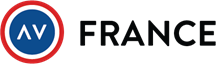     Αναχωρήσεις : 19, 24 & 31 Μαΐου 2024, 5 μέρες, με  SKY EXPRESS       Αναχωρήσεις : 14 Ιουνίου, 5 μέρες, με  SKY EXPRESSΚόστος εσωτερικής πτήσης με Sky Express από € 100 το άτομο κατόπιν διαθεσιμότηταςΠΑΡΙΣΙ – ΛΟΥΒΡΟ – KHΠΟΙ ΚΕΡΑΜΙΚΟΥ – ΚΡΟΥΑΖΙΕΡΑ ΣΗΚΟΥΑΝΑ –  ΝΤΙΣΝΕΥΛΑΝΤ 19, 24 & 31 Μαΐου 2024, 5 μέρες  14 Ιουνίου 2024, 5 μέρεςΞΕΝΟΔΟΧΕΙΑΤιμή κατ’ άτομο σε δίκλινοΠαιδικό έως 11 ετώνΜονόκλινοBW RONCERAY OPERA 3*sup€ 660€ 630€ 995ΞΕΝΟΔΟΧΕΙΑΤιμή κατ’ άτομο σε δίκλινοΠαιδικό έως 11 ετώνΜονόκλινοBW RONCERAY OPERA 3*sup€ 735€ 705€ 1.075NOVOTEL TOUR EIFFEL 4*€ 895€ 845€ 1.295ΠΕΡΙΛΑΜΒΑΝΟΝΤΑΙ:Αεροπορικά εισιτήρια οικονομικής θέσης με απευθείας πτήσεις με καινούρια υπερσύγχρονα αεροσκάφη Airbus  της SKY EXPRESS 1 προσωπικό αντικείμενο, 1 χειραποσκευή 8 κιλά & αποσκευή 15 κιλά 4 διαν/σεις με πρόγευμα μπουφέ σε ξενοδοχείο 3*s ή 4*Μεταφορές από / προς το αεροδρόμιο - ξενοδοχείοΞενάγηση πόλης στα κυριότερα αξιοθέατα του Παρισιού  με επίσημο ελληνόφωνο ξεναγό Ξενάγηση στο Μουσείο του Λούβρου (στην ελληνική πτέρυγα) με επίσημο ελληνόφωνο ξεναγό   Ολοήμερη εκδρομή στη Ντίσνεϋλαντ  (περιλαμβάνονται οι μεταφορές) Ασφάλεια αστικής ευθύνηςΔΕΝ ΠΕΡΙΛΑΜΒΑΝΟΝΤΑΙ:Φόροι αεροδρομίων, επίναυλος καυσίμων & check points 290 €. Είσοδοι μουσείων, μνημείων, αρχαιολογικών χώρων. Είσοδος στο Μουσείο του Λούβρου με δικαίωμα κράτησης & συγκεκριμένο ραντεβού: € 40 για ενήλικες & € 30 παιδιά - δήλωση/πληρωμή από το Γραφείο μας με την κράτησή σας. Τοπικά θα πληρώσετε και είναι υποχρεωτικά, € 3 το άτομο για τα ακουστικά στο Λούβρο. (πληρώνουν και τα παιδιά). Είσοδος για τη Ντίσνευλαντ (1 πάρκο / 1 μέρα) από € 95 κατ’ άτομο (ενήλικας) € 90 παιδί) – δήλωση/πληρωμή από το Γραφείο μας με την κράτησή σας, εφόσον επιθυμείτε να συμμετάσχετε. Νέος φόρος πόλης (city tax) υποχρεωτικά και πληρωτέα στα ξενοδοχεία του Παρισιού : € 5,20 κατ’ άτομο τη διανυκτέρευση για 3* ξενοδοχείο / € 7,80 κατ’ άτομο  τη διανυκτέρευση για 4* ξενοδοχεία. Τα παιδιά κάτω των 12 ετών δεν πληρώνουν στην περίπτωση που μένουν με 2 ενήλικα άτομα στο ίδιο δωμάτιο. Στην περίπτωση που μία οικογένεια (2 ενηλ + 2 παιδιά) καταλαμβάνει 2 δίκλινα δωμάτια, θα πληρώσουν και τα 4 άτομα τα city taxes. Φιλοδωρήματα, αχθοφορικά  και ότι δε αναφέρεται στο πρόγραμμαΠτήσεις SKY EXPRESS:Αθήνα Παρίσι GQ 900 10.40 13.10Παρίσι Αθήνα GQ 901 14.05 18.10ΣΗΜΕΙΩΣΕΙΣ:Η ροή των ξεναγήσεων μπορεί να αλλάξει ανάλογα με τα ωράρια πτήσεων και λειτουργίας χώρων και μουσείων. Τελικό ημερήσιο πρόγραμμα με το ενημερωτικό σας. Τα τρίκλινα και τετράκλινα δωμάτια στα ξενοδοχεία είναι κατόπιν διαθεσιμότητας.